Publicado en Pamplona el 31/05/2016 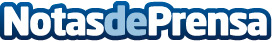 El próximo 1 de junio La Burundesa comienza el servicio Pamplona-JacaEl próximo miércoles 1 de junio La Burundesa comienza el servicio de línea regular entre Pamplona y Jaca, cuya concesión ha obtenido en el concurso convocado por el Ministerio de Fomento. Los puntos de origen y destino serán las estaciones de autobuses de las dos capitalesDatos de contacto:Javier FonsecaResponsable comercial948303505Nota de prensa publicada en: https://www.notasdeprensa.es/el-proximo-1-de-junio-la-burundesa-comienza-el Categorias: Viaje País Vasco Aragón Cantabria Navarra Entretenimiento http://www.notasdeprensa.es